HOLY FAMILY COMMUNITY SCHOOLCOVID-19 GUIDE FOR PARENTS/GUARDIANS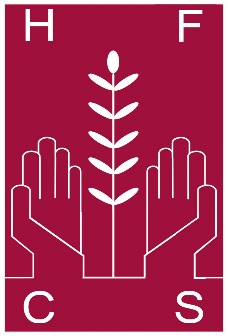 T	ReturIn each case above, parents are requested to email attendance@hfcs.ie to report all absences. 